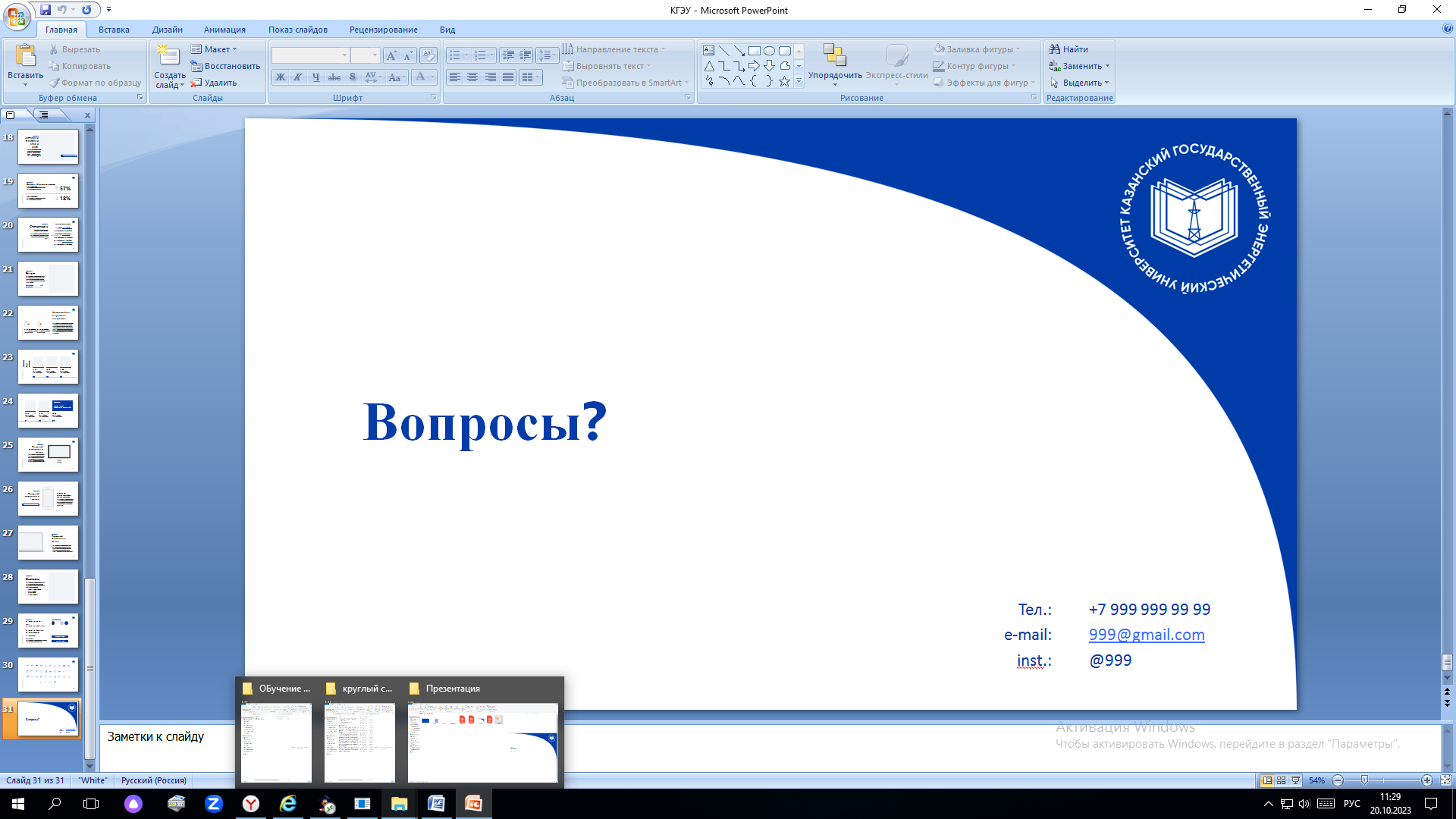 Цель Круглого стола: обобщение и распространение передового опыта работы в образовательных организациях высшего образования, интеграция и систематизация теоретических и прикладных разработок в образовательной деятельности преподавателей и наставников, обновление содержания и создание новых моделей инновационного развития высшего образования. К участию в Круглом столе приглашаются все заинтересованные лица – ученые, аспиранты, соискатели, студенты, сотрудники вузов и научных учреждений, преподаватели учреждений ВО и СПО.В рамках Круглого стола планируется обсуждение вопросов по ряду актуальных направлений:- Научные исследования по теории и методике педагогической деятельности в вузе;- Наставническая функция высшего образования;- Наставничество в зарубежной высшей школе.По направления «Наставническая функция высшего образования» предполагается проведение мастер-классов:- «Наставник-лидер/Наставник-партнер: особенности выстраивания взаимоотношений»;- «Методические особенности преподавания дисциплины «Основы российской государственности»».На Круглом столе пройдет награждение почетными грамотами «Наставник года» преподавателей вуза по следующим номинациям: - наставник в образовательной деятельности;- наставник в научной деятельности;- наставник в молодежной политике и воспитательной деятельности.Формы участия в Круглом столе:- очное выступление с докладом;- онлайн выступление с докладом;- заочное участие с публикацией;- очное участие с публикацией;- онлайн участие с публикацией.Для участия необходимо направить заполненную заявку с указанием выбранного Вами варианта формы участия, направления и темы выступления (см. Приложение 1) в срок до 11 декабря 2023 года (включительно) на e-mail: pedagog_kgeu@mail.ru; имя файла должно содержать фамилию автора и иметь расширение *.doc: Все участники, выступившие с докладом, получат сертификаты, а опубликовавшие работу – сборник материалов в электронном виде по итогам Круглого стола. Тезис доклада необходимо прислать до 25 декабря 2023 года (включительно) на e-mail: pedagog_kgeu@mail.ru Рецензирование тезисов и работа с авторами – до 25 января 2024 г.На Круглый стол  принимаются результаты оригинальных исследований авторов (не менее 70% - справку о результатах поиска заимствований и цитат в  работе необходимо приложить к материалу доклада). Материалы будут опубликованы в сборнике материалов докладов, включенном в базу данных РИНЦ (e-library.ru) с открытым полнотекстовым доступом ко всем размещенным публикациям. Все присланные статьи рецензируются. ТРЕБОВАНИЯ К ОФОРМЛЕНИЮ МАТЕРИАЛОВ КРУГЛОГО СТОЛА1. Статья, представляемая к публикации, должна полностью соответствовать тематике проводимой конференции.2. Необходимо избегать повторения одних и тех же данных в тексте, таблицах, графиках; допускаются только общепринятые сокращения. Обозначения на рисунках должны соответствовать обозначениям в тексте.3. Текст статьи (4 страницы) должен быть тщательно выверен и набран  в текстовом редакторе MicrosoftWord (гарнитура шрифта – TimesNewRoman, размер – 14 пт, интервал – минимум 18 пт, абзацный отступ – 1,25 см) на листе формата А4 с соблюдением следующих размеров полей (вкладка Разметка страницыПоля): верхнее – 2 см; нижнее – 2,5 см; левое – 3 см; правое – 2 см; от края до нижнего колонтитула – 1,8 см. Образец оформления статьи приведен в прил. 2.4. На первой странице статьи помещают УДК, заглавие статьи, сведения об авторах (имя, отчество и фамилию; место работы; адрес электронной почты). УДК: гарнитура шрифта – TimesNewRoman; размер (кегль) – 12 пт; начертание – обычный; выравнивание – по левому краю; абзацный отступ – отсутствует.Заглавие статьи: гарнитура шрифта – TimesNewRoman; размер (кегль) – 14 пт; начертание – полужирный; видоизменение – все прописные; выравнивание – по центру; абзацный отступ – отсутствует.Сведения об авторах: гарнитура шрифта – TimesNewRoman; размер (кегль) – 12 пт; начертание – обычный; выравнивание – по центру; абзацный отступ – отсутствует.Аннотация: краткая структура доклада, в которой выражена цель, методы, результаты, предложенного авторами исследования. (шрифт – 12 пт).Ключевые слова: не более 10, через запятую (жирными буквами, шрифт – 12пт).Текст тезиса доклада (шрифт – 14пт).5. Список литературы (источники) должен быть составлен по порядку ссылок в тексте, где они указываются в квадратных скобках, и оформлен в соответствии с ГОСТ 7.0.5 «Библиографическая ссылка. Общие требования и правила составления» (Раздел 7.«Затекстовая ссылка»). Ссылки на неопубликованные работы не допускаются(шрифт – 12 пт).ВНИМАНИЕ!Рекомендуется в перечень источников включать публикации из журналов КГЭУ: «ИЗВУЗ. Проблемы энергетики» https://www.energyret.ru/jour и «Вестник КГЭУ» https://vkgeu.ru/6. Оформление иллюстраций. Все иллюстрации (графики, схемы) именуются рисунками. Они должны быть связаны с текстом и содержать подрисуночную подпись: гарнитура шрифта – TimesNewRoman; размер – 12 пт; выравнивание – по центру. Рисунок располагают после первого упоминания в тексте или на следующей странице. Точку после подписи не ставят, а слово «Рисунок» пишется сокращенно (и в тексте и в подрисуночной подписи) – «Рис.». В случае если в рукописи содержится только один рисунок (таблица), то он (она) идет без номера. Иллюстрации должны быть тщательно подготовлены для печати в электронном виде (сканированы или выполнены в графическом редакторе и вставлены в текст). Сканирование должно быть выполнено с разрешением не менее 300 dpi с расширением *.tif или *.jpg. Иллюстрации, выполненные при помощи средств рисования MSOffice, не принимаются.7. Оформление таблиц. Размещение и нумерация таблиц в тексте аналогичны рисункам. Номер помещается справа над таблицей и сопровождается полным словом «Таблица». У всех таблиц должны быть заголовки. Таблицу необходимо располагать в записке непосредственно после текста, в котором она упоминается. Слово «Таблица» и заголовок: гарнитура шрифта – TimesNewRoman; размер – 14 пт.Таблица: гарнитура шрифта – TimesNewRoman; размер – 12 пт.Тезисы принимаются на русском и английском языках.Тезисы докладов, не соответствующие требованиям оформления и отклоненные рецензентами приниматься не будут.Приложение 1Заявка на участие вIII Международном  Круглом столе«ВНЕДРЕНИЕ НАУЧНЫХ ИССЛЕДОВАНИЙ В ОБРАЗОВАТЕЛЬНЫЙ ПРОЦЕСС ВУЗА» (посвященному  55-летию КГЭУ, Дню преподавателя высшей школы и Году педагога и наставникаПриложение 2УДК378.1ЗАГЛАВИЕ СТАТЬИ1Иванов Иван Иванович, 2Петров Петр Петрович1Организация, г. _____________2Организация, г. _____________1e-mail, 2e-mail(пустая строка)Аннотация: содержит краткую информацию, отражающую основное содержание материалов доклада Ключевые слова: 6–10 слов и словосочетаний в зависимости от объема материалов доклада(строка)Название статьи на английском языке1Ivanov Ivan Ivanovich, 2PetrovPetrPetrovich1Организация, г. ___________(на английском языке)2Организация, г.____________ (на английском языке)1e-mail,2e-mail(строка)Аnnotation: содержит краткую информацию, отражающую основное содержание материалов докладаKeywords: 6–10 слов и словосочетаний в зависимости от объема материалов доклада(строка)Текст материалов доклада текст материалов доклада текст материалов доклада текст материалов доклада текст материалов доклада текст материалов [1] доклада текст материалов доклада текст материалов доклада текст материалов доклада [2] текст материалов доклада текст материалов доклада. (пустая строка)S2RК.(1)(пустая строка)Текст статьи [3]. Текст статьи (рис. 1).(пустая строка)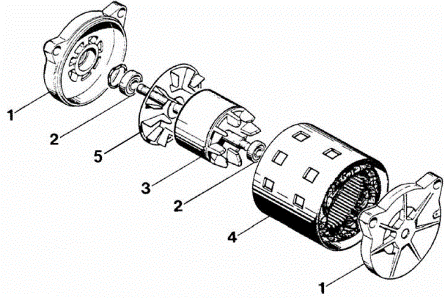 (пустая строка)Рис. 1. Устройство асинхронного двигателяТекст статьи [4]. Текст статьи (табл. 1).Таблица 1Характеристики асинхронного электроприводаТекст статьи [5]. ИсточникиКухарский, Я. О. Профессиональное обучение и повышение квалификации персонала: проблемы дистанционного обучения / Я. О. Кухарский // Гуманитарный научный журнал. 2021. № 3. С. 70-74. Аветисян, И. А. Проблемы повышения качества высшего профессионального образования в современной России: история и пути их решения / И. А. Аветисян // Вопросы территориального развития. 2021. Т. 9, № 2. Вафина, Е. А. Инновационные подходы преподавания при дистанционном обучении в системе профессионального обучения / Е. А. Вафина, Е. А. Сабанцева // Тенденции развития науки и образования. 2020. № 68-4. С. 27-29. Антонова, А. В. Интеракция и визуализация в лекциях по высшей математике / А. В. Антонова, Л. М. Романова // Вестник Казанского государственного энергетического университета. 2018. Т. 10, № 1(37). С. 105-114. Гарифуллина,Р.Р. Готовность преподавателей вуза к применению цифровых технологий в научно-методической деятельности / Р.Р. Гарифуллина // Современные цифровые технологии: проблемы, решения, перспективы. Национальная (с международным участием) научно-практическая конференция. Казань, 2022. С. 282-285. URL: https://elibrary.ru/item.asp?id=49735323 (дата обращения: 09.10.2023).АДРЕС ОРГКОМИТЕТА:420066, г. Казань, ул. Красносельская, 51 Кафедра  «Истории и педагогики»Ответственный секретарь:Гарифуллина Резеда Равильевнател.: 8(843)5194305+79600362982 (whatsapp, telegram);e-mail: pedagog_kgeu@mail.ru1.Фамилия, имя, отчество2.Город3.Организация (полное название, аббревиатура)4.Должность5.Ученая степень6. Тема доклада7. Форма участия (выберите один вариант):- очное участие с докладом- очное участие без доклада- онлайн участие с докладом- онлайн участие без доклада- очное участие с публикацией- онлайн участие с публикацией- заочное участие с публикацией8.Планируется участие в:8.обсуждении практики преподавания дисциплины «Основы российской государственности»Да/нет8.мастер-классе «Наставник-лидер/Наставник-партнер: особенности выстраивания взаимоотношений»Да/нет9Контактный телефон (с кодом города)10.E-mail№МаркаМодельМаркаSTARSUNWALK